MATERIAL LIST BIRD BLAST - WATERCOLOR W/FLUID ACRYLIC & CHEESECLOTHWATERCOLORS (out of tubes 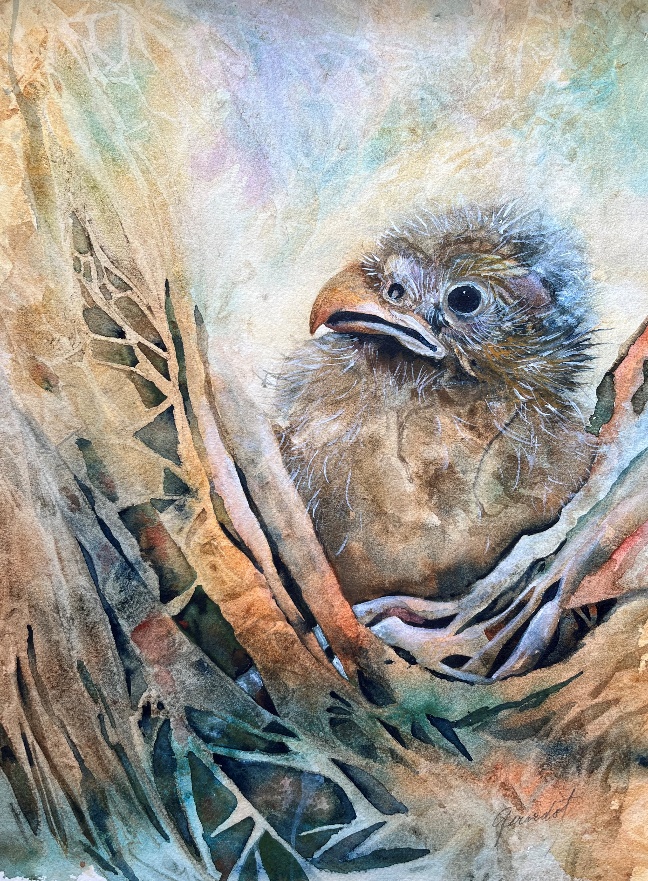  & ready to use)COTTON CHEESECLOTHSCISSORSSPRAY BOTTLEWHITE FLUID ACRYLICPALETTE OR PLASTIC PLATES FORMIXINGQUARTER SHEETS ARCHESWe will try to do at least (4) ptgs.BRUSHES (sizes 4-8 round, 1”flat, Plus a rigor or “1” for feathers)TABLECLOTHSALTSSERAN WRAPTOOTHBRUSHLINE DRAWING OF HEADSHAIR DRYER						   “ BABY FALCON “WATER CONTAINERS